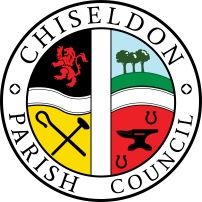  Contact details:Clerk – 01793 740744 clerk@chiseldon-pc.gov.ukYou are summons to the Planning, Transport Development and Highways Committee meeting remotely via Zoom. Thursday 27th August 2020 at 7.30pm. Remote login details: https://us02web.zoom.us/j/89685688179?pwd=NlMxVVR4V2NlV2hoTk1hU21yTzBXZz09Meeting ID: 896 8568 8179Passcode: 770584AGENDA     Attendances and apologies for absence. Absence with no apologies to be recorded separately.  Vote on approval of apologies.    Declarations of Interest and vote on any dispensations required.Public Recess.  10 minutes maximum, 3 minutes per speaker if multiple speakers.Approval of minutes from 30.7.2020Action points. Vote on any requirements for funds to be included in 2021/22 Precept for planning, highways or transport matters. Councillors to come to the meeting with suggestions.Next meeting 24th September 2020Signed: C Wilkinson (Clerk) 21.8.2020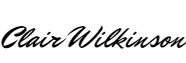 Committee members: Cllr Matt Harris, Cllr Chris Rawlings, Cllr Ian Kearsey (Committee Chairman), Cllr Keith Bates, Cllr Steve Duke, Cllr D Rogers.LAW THAT ALLOWS THE COUNCIL TO VOTE/ACT: 
Item 7: LGA 1972 s111. Subsidiary Powers of Local Councils. …..”expenditure which is calculated to facilitate or is conducive to, or incidental to the discharge of any of their functions.Items 8,9,10,11,12.   Town and County Planning Order 2015. Article 25. “Representations by Parish Councils before determination of application”.Item 13 & 14. Local Government & Ratings Act 1997 s30 Traffic calming works, or Highways Authority Act 1980 s274a Contributions by parish or community councils. 7.8.9.10.11.12.13.14.15.16.17.PLANNING: VOTING ITEMSDiscuss & vote on any action to take on Government White Paper from NALC on 7th August. See additional informationDiscuss & Vote on S/20/0924. Burderop Park. 6 additional dwellings,   without compliance to conditions 2 and 18 of planning permission S/19/1892 to allow revised phasing plan & scheme of implementation.Discuss & vote on S/20/0926. 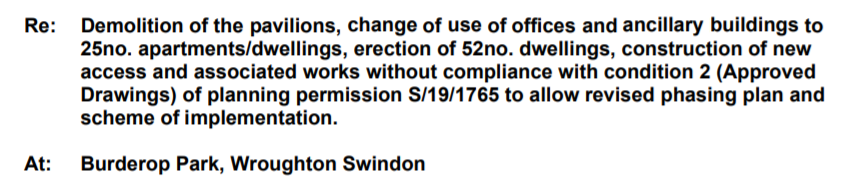 Discuss & Vote on S/HOU/20/0912. Single storey rear extension. Jasmine House Chiseldon. Discuss & Vote on S/HOU/20/0773. Single storey side extension. 50 Home Close, Chiseldon. Discuss & vote on S/HOU/20/0833. Single storey rear extension. 12 Carisbrooke Terrace. ChiseldonHIGHWAYS: VOTING ITEMS Update on Draycot Foliat parking improvements for 2020/21.  Update on parking improvements at Windmill Piece in 2021/22. Review of residents comments in regards to New Road/Hodson Road speed/HGV issues. Discussion & vote on any action to take from these communications. TRANSPORT: VOTING ITEMSNo itemsItems for next agenda (Note, these items cannot be voted on at this meeting)